   ประกาศสถานีตำรวจภูธรบ้านเทื่อม เรื่อง  เผยแพร่แผนการจัดซื้อจัดจ้าง ประจำปีงบประมาณ พ.ศ. ๒๕๖๗ ของ สถานีตำรวจภูธรบ้านเทื่อม -------------------------		ตามพระราชบัญญัติการจัดซื้อจัดจ้างและการบริหารพัสดุภาครัฐ พ.ศ. ๒๕๖๐ กำหนดให้หน่วยงานของรัฐจัดทำแผนการจัดซื้อจัดจ้างประจำปี และประกาศเผยแพร่ในระบบเครือข่ายสารสนเทศของกรมบัญชีกลางและหน่วยงานของรัฐตามที่กรมบัญชีกลางกำหนด และให้ปิดประกาศโดยเปิดเผย ณ สถานที่ปิดประกาศของหน่วยงานของรัฐ นั้นสถานีตำรวจภูธรบ้านเทื่อม ขอประกาศเผยแพร่แผนการจัดซื้อจัดจ้าง ประจำปีงบประมาณ พ.ศ. ๒๕๖๗ ตามเอกสารที่แนบท้ายประกาศนี้	ประกาศ    ณ    วันที่   ๓๑   มกราคม  พ.ศ. ๒๕๖๗				     พันตำรวจเอก                                 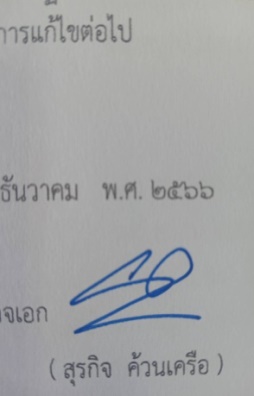    				  	          ( สุรกิจ  ค้วนเครือ )    				          ผู้กำกับการสถานีตำรวจภูธรบ้านเทื่อมรายละเอียดแนบท้ายประกาศเผยแพร่แผนการจัดซื้อจัดจ้างประจำปีงบประมาณ พ.ศ. ๒๕๖๗สถานีตำรวจภูธรบ้านเทื่อม ลงวันที่  ๓๑  มกราคม  พ.ศ. ๒๕๖๗  ประกาศสถานีตำรวจภูธรบ้านเทื่อม เรื่อง  เชิญชวนเสนอราคาจัดซื้อน้ำมันเชื้อเพลิงโดยวิธีเฉพาะเจาะจง ---------------------------------                                                                  		ด้วยสถานีตำรวจภูธรบ้านเทื่อม  มีความประสงค์จะจัดซื้อน้ำมันเชื้อเพลิงและหล่อลื่นเพื่อสนับสนุนยานพาหนะเพื่อใช้ในราชการ ห้วงเดือน กุมภาพันธ์  ๒๕๖๗  โดยวิธีเฉพาะเจาะจง จำนวน  ๒  รายการ รวมเป็นเงิน ๓๙,๘๙๘.๘๐ บาท (สามหมื่นเก้าพันแปดร้อยเก้าสิบแปดบาทแปดสิบสตางค์)     ดังนั้น สถานีตำรวจภูธรบ้านเทื่อม จึงมีความประสงค์เชิญชวนผู้ประกอบการเข้าร่วมเสนอราคาต่อสถานีตำรวจภูธรบ้านเทื่อม สอบถามรายละเอียดเพิ่มเติมได้ที่สถานีตำรวจภูธรบ้านเทื่อม หรือสอบถามเพิ่มเติมหมายเลขโทรศัพท์ ๐๔๒-๑๕๐๖๑๔ ตั้งแต่วันที่  ๒๙ – ๓๑  มกราคม  ๒๕๖๗ ในเวลาราชการ พร้อมเสนอราคาในช่วงเวลาดังกล่าวข้างต้นประกาศ    ณ    วันที่    ๒๙  มกราคม   พ.ศ. ๒๕๖๗				                  พันตำรวจเอก                                                                 ( สุรกิจ  ค้วนเครือ ) ผู้กำกับการสถานีตำรวจภูธรบ้านเทื่อม   ประกาศสถานีตำรวจภูธรบ้านเทื่อม เรื่อง  ประกาศผู้ชนะเสนอราคาจัดซื้อน้ำมันเชื้อเพลิง โดยวิธีเฉพาะเจาะจง -------------------------ตามที่  สถานีตำรวจภูธรบ้านเทื่อม  ได้ดำเนินการจัดซื้อน้ำมันเชื้อเพลิงประจำเดือน กุมภาพันธ์  ๒๕๖๗  เพื่อใช้ในราชการ โดยวิธีเฉพาะเจาะจง นั้นจัดซื้อน้ำมันเชื้อเพลิง จำนวน ๒ รายการ  ผู้ที่เสนอราคาและชนะการเสนอราคา ได้แก่ ห้างหุ้นส่วนจำกัด ดาวณัฏฐชัยบริการ  โดยเสนอราคาเป็นเงินทั้งสิ้น ๓๙,๘๙๘.๘๐ บาท (สามหมื่นเก้าพันแปดร้อยเก้าสิบแปดบาทแปดสิบสตางค์) ซึ่งได้รวมภาษีมูลค่าเพิ่ม และภาษีอื่น ค่าขนส่ง ค่าจดทะเบียน และค่าใช้จ่ายอื่น ๆ ทั้งปวงไว้เรียบร้อยแล้ว	ประกาศ    ณ    วันที่   ๓๑   มกราคม  พ.ศ. ๒๕๖๗				     พันตำรวจเอก                                     				  	           ( สุรกิจ  ค้วนเครือ )    				           ผู้กำกับการสถานีตำรวจภูธรบ้านเทื่อมลำดับที่เลขที่โครงการชื่อโครงการงบประมาณโครงการ(บาท)คาดว่าจะประกาศจัดซื้อจัดจ้าง(เดือน/ปี)๑๖๗๐๓๙๒๐๓๘๗๖จัดซื้อน้ำมันเชื้อเพลิง๓๙,๘๙๘.๘๐๐๒/๒๕๖๗